Application Form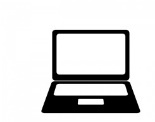  Meiji SPSE Summer Program This application form must be fully completed.   【For students】 Applicant InformationIn English(*Same as your passport)Last(Family) NameLast(Family) NameLast(Family) NameLast(Family) NameLast(Family) NameLast(Family) NameLast(Family) NameFirst(Given) NameFirst(Given) NameFirst(Given) NameFirst(Given) NameFirst(Given) NameFirst(Given) NameFirst(Given) NameFirst(Given) NameFirst(Given) NameFirst(Given) NameFirst(Given) NameMiddle NameMiddle NameMiddle NameMiddle NameMiddle NameIn English(*Same as your passport)Date of birth(YYYY/MM/DD)YearYearYearMonthMonthDayDayGenderGenderGenderGenderGender  Male  MaleDate of birth(YYYY/MM/DD)YearYearYearMonthMonthDayDayGenderGenderGenderGenderGender  Female  FemaleCurrent addressPhone numberTel:    Tel:    Tel:    Tel:    Tel:    Tel:    Tel:    Tel:    Tel:    Tel:    Tel:    Tel:    Mobile：　　　Mobile：　　　Mobile：　　　Mobile：　　　Mobile：　　　Mobile：　　　Mobile：　　　Mobile：　　　Mobile：　　　Mobile：　　　Mobile：　　　E-mail addressUniversity NameDepartment nameYear at home university   First-year student   First-year student   First-year student   First-year student   First-year student  Second-year student  Second-year student  Second-year student  Second-year student  Second-year student  Second-year student   Third-year student   Third-year student   Third-year student   Third-year student   Third-year student   Third-year student   Third-year student   Third-year student   Fourth-year student   Fourth-year student   Fourth-year student   Fourth-year studentExpected date of graduation　　　(YYYY) /    　　　 (MM) /     　　　 (DD)　　　(YYYY) /    　　　 (MM) /     　　　 (DD)　　　(YYYY) /    　　　 (MM) /     　　　 (DD)　　　(YYYY) /    　　　 (MM) /     　　　 (DD)　　　(YYYY) /    　　　 (MM) /     　　　 (DD)　　　(YYYY) /    　　　 (MM) /     　　　 (DD)　　　(YYYY) /    　　　 (MM) /     　　　 (DD)　　　(YYYY) /    　　　 (MM) /     　　　 (DD)　　　(YYYY) /    　　　 (MM) /     　　　 (DD)　　　(YYYY) /    　　　 (MM) /     　　　 (DD)　　　(YYYY) /    　　　 (MM) /     　　　 (DD)　　　(YYYY) /    　　　 (MM) /     　　　 (DD)　　　(YYYY) /    　　　 (MM) /     　　　 (DD)　　　(YYYY) /    　　　 (MM) /     　　　 (DD)　　　(YYYY) /    　　　 (MM) /     　　　 (DD)　　　(YYYY) /    　　　 (MM) /     　　　 (DD)　　　(YYYY) /    　　　 (MM) /     　　　 (DD)　　　(YYYY) /    　　　 (MM) /     　　　 (DD)　　　(YYYY) /    　　　 (MM) /     　　　 (DD)　　　(YYYY) /    　　　 (MM) /     　　　 (DD)　　　(YYYY) /    　　　 (MM) /     　　　 (DD)　　　(YYYY) /    　　　 (MM) /     　　　 (DD)　　　(YYYY) /    　　　 (MM) /     　　　 (DD)Language abilityAny English language scores (TOEIC, TOEFL, IELTS, CU-TEP, etc.)Any English language scores (TOEIC, TOEFL, IELTS, CU-TEP, etc.)Any English language scores (TOEIC, TOEFL, IELTS, CU-TEP, etc.)Language abilityJapanese language levelJapanese language levelJapanese language level　None　None　None　None　None　None　Beginners’ level　Beginners’ level　Beginners’ level　Beginners’ level　Beginners’ level　Beginners’ level　Intermediate level　Intermediate level　Intermediate level　Intermediate level　Intermediate level　Advanced　Advanced　AdvancedHealth condition  good  good  good  good  good  good               others (      　　　         )               others (      　　　         )               others (      　　　         )               others (      　　　         )               others (      　　　         )               others (      　　　         )               others (      　　　         )               others (      　　　         )               others (      　　　         )               others (      　　　         )               others (      　　　         )               others (      　　　         )               others (      　　　         )               others (      　　　         )               others (      　　　         )               others (      　　　         )               others (      　　　         )What about Japan are you interested in? Language Language Fashion Fashion Fashion Fashion Fashion Fashion Music Music Music Music Music Movie Movie Movie Movie Food Food Food Food Food OthersAny other topics or areas you are interested in?